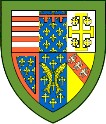 STUDENT COURSE CHANGE REQUESTStudent’s full name:  ………………………………………………………………………………CRSid………………………………...	Matric Year………………………………….Current Tripos:  ……………………………..	Tripos Part: …………………………………... New Tripos: …………………………………	 Tripos Part: …………………………………Term/Date from which the change will become effective:  ………………………….......………….Note: If you are currently on a Tier 4 visa, you should contact the International Students’ Officeto check if there are any visa implications to this requested change.CURRENT TRIPOS:Name of Director of Studies (current Tripos): ………………………………………………………Note: Please inform relevant members of staff in your Department that the student has left theTripos.Signature Director of Studies (current Tripos): …………………………………………………...… Date: …………………………………………NEW TRIPOS:Name of Director of Studies (new Tripos): ………………………………………………………….The student should be entered for Part ……………………….… of the Tripos.The change is condition upon the student gaining Class …………….. in the examination………………………………….... taking place in …………………………………………………Note: Please inform members of staff in your Department of the new student.Signature of Director of Studies (new Tripos): …………………………………………………… Date:  ………………………………………..SENIOR TUTORSignature of Senior Tutor:  ……………………………….	Date: ………………………………Once complete the form should be returned to: tutorial.office@queens.cam.ac.uk